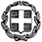 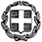 Τρίκαλα,    16-02-2022Αρ. Πρωτ.: 1147ΑΠΟΦΑΣΗΘΕΜΑ: «Αναστολή λειτουργίας του 1/θεσίου Νηπιαγωγείου Αγιοφύλλου Τρικάλων, λόγω κρουσμάτων COVID-19».Ο Διευθυντής της Πρωτοβάθμιας Εκπαίδευσης ΤρικάλωνΈχοντας υπόψη:Την υπ’ αριθμ. Φ.353.1/324/105657/Δ1/08-10-2002 (ΦΕΚ 1340 τ.Β’/16-10-2002) Υπουργική Απόφαση «Καθορισμός των ειδικότερων καθηκόντων και αρμοδιοτήτων των Προϊσταμένων των Περιφερειακών υπηρεσιών Π/θμιας και Δ/θμιας Εκπ/σης» όπως τροποποιήθηκε και ισχύει.Την με αρ.Φ.353.1/24/105877/Ε3/13-08-2020 απόφαση του ΥΠΑΙΘ με θέμα: «Τοποθέτηση προσωρινών Διευθυντών Πρωτοβάθμιας και Δευτεροβάθμιας Εκπαίδευσης».Το άρθρο 3, παρ.Δ.περ.2, εδάφιο β της με Αριθμ. Δ1α/Γ.Π.οικ. 55254 (ΚΥΑ), ΦΕΚ 4187/10-09-2021 τ.Β΄.Την με αρ.πρωτ.111525/ΓΔ4/09-09-2021 κοινή απόφαση της Υπουργού και της Υφυπουργού Παιδείας και Θρησκευμάτων περί παροχής σύγχρονης εξ αποστάσεως εκπαίδευσης για το σχολικό έτος 2021-2022 (Β΄4188).Την Κοινή Υπουργική Απόφαση με αριθμ.: ΓΠ οικ. 360/6-01-2022 (ΦΕΚ 7 /Β/06-01-2022).Το με αριθμ. πρωτ: 11/16-2-2022 έγγραφο του 1/θεσίου Νηπιαγωγείου Αγιοφύλλου Τρικάλων για τον αριθμό των επιβεβαιωμένων κρουσμάτων.Την με αριθμ. πρωτ: 63975 /16-02-2022 Γνώμη του Προϊσταμένου της Διεύθυνσης Δημόσιας Υγείας και Κοινωνικής Μέριμνας της Περιφερειακής Ενότητας Τρικάλων για αναστολή λειτουργίας του 1/θεσίου Νηπιαγωγείου Αγιοφύλλου Τρικάλων, λόγω κρουσμάτων που υπερβαίνουν το προβλεπόμενο όριο COVID-19.Α π ο φ α σ ί ζ ο υ μ εΤην αναστολή λειτουργίας του 1/θεσίου Νηπιαγωγείου Αγιοφύλλου Τρικάλων με κωδικό 9450131, για 5 ημέρες, από 16-2-2022 έως και 21-2-2022 και την έναρξη της εξ αποστάσεως εκπαίδευσης.Κοιν.: 1. Υ.ΠΑΙ.Θ. Δ/νση Σπουδών            2. Π.Δ.Ε. ΘεσσαλίαςΟ ΔΙΕΥΘΥΝΤΗΣ ΤΗΣ Δ.Π.Ε. ΤΡΙΚΑΛΩΝΧΡΗΣΤΟΣ ΤΡΙΚΑΛΗΣ            3. ΕΟΔΥ            4. 1/θ Νηπιαγωγείο Αγιοφύλλου Τρικάλων